REGISTER AND RISK ASSESSMENT GUIDEPrint off and complete copy of this form for each confined spaces risk.Name of structure space (and unique ID):Location of structure/space:Is this a confined space (with respect to the regulation criteria)?If Yes to any of these questions, include the structure/space in your Register of confined spaces and complete the Risk Assessment Guide on the next page.Page 1 of 316   CONFINED SPACES RISK ASSESSMENT GUIDE(TO BE USED FOR EACH CONFINED SPACES RISK)Entry/ExitIs the space likely or intended to be entered (e.g. inspection, cleaning, maintenance)?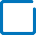 AtmosphereIs there a chance that the atmospheric pressure could change to an unsafe level?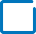 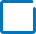 Before entry, is there any risk that the atmosphere may be unsafe (e.g. refrigerant gases; cleaning chemicals; vapours from fumigants,fuel, decomposing material; reduced oxygen; explosive vapours)?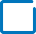 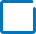 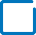 Once inside the space, is there a risk of any harmful contaminant entering or being created in the space (e.g. hazardous cleaning chemicals, carbon monoxide)?Could any process occurring inside cause oxygen deficiency?ContentsIs any material present in the space that could result in engulfment (e.g. grain, pellets)?Could any other substance be introduced into the space while it is occupied (e.g. water, oil, fuel)?LightingCould there be insufficient light?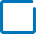 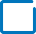 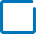 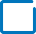 Are there any hazards associated with lighting in the space?ElectricityAre any electrical hazards present?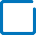 Page 2 of 3Farm Safety Manual 2021 17Entanglement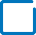 Is there a risk of entanglement with any moving parts in the space (e.g. agitators, augers)?CommunicationCould the ‘standby’ person have any difficulty communicating with a person inside?Personal protective   equipment   (PPE) Is PPE required to enter the space (e.g. breathing apparatus)?Is PPE required to undertake the work in the space (e.g. chemical or hot water use)?Emergency planning for this confined space** OHS law requires filing of this completed form in the relevant farm folder and retain for two years **Page 3 of 318Is the space enclosed or partially enclosed?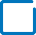 INCLUDE PHOTO HEREDoes the space have a limited or restricted means of entry and exit for personnel?INCLUDE PHOTO HEREIs the space likely to be entered by a person for any reason? (e.g. inspection, maintenance, cleaning)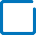 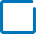 INCLUDE PHOTO HEREIs the space designed or intended to be, at normal atmospheric pressure while any person is in the space?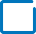 INCLUDE PHOTO HEREDoes the space contain, or could it contain:Harmful airborne or flammable contaminants (e.g. chemical fumes, vapours, gases)An unsafe oxygen level (e.g. too low or too high)Substances that could cause engulfment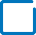 INCLUDE PHOTO HEREDescription of the features of the space (e.g. type of access, conditions inside the space)Description of emergency processwhen required (e.g. emergency services, elevated platform, mechanical ventilation)Description of emergency equipment required for entry (e.g. lifting equipment, torch)